June 12, 2016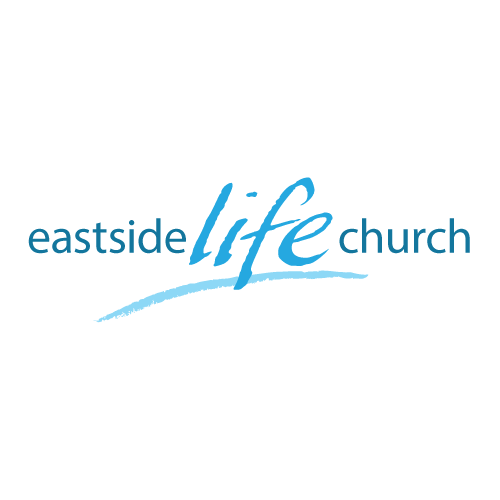 Promises Made & Promises Kept – Part 4‘Jesus Our Covenant hero’’Jesus at the pinnacle of the covenants: the ‘scarlet thread.’Hebrews 8:6Where do we fit into the ‘Big Picture’ today? - reviewGod created the world gave us authority over it.Man fell, sin entered with all its negative consequencesGod set in motion blood covenants to redeem or ‘buy man back’ from illegal authority of satan, and restore mankind.These covenants:-Allowed parties to exchange strengths & weaknesses.-Become loyal committed ‘friends’ -Receive a new identity& break from the bad past. -Involved an exchange of garments.Isaiah 61:10 - Grace (Vs) Isaiah 64:6  - self effort.The Great Promise KeeperGenesis 12:1-3Abraham eventually received his son Isaac & then required to sacrifice him: what’s yours is mine / what’s mine is yours.Genesis 22:1-2Travels 3 days, climbs the Mt. (within sight of Calvary).Isaac laden with wood (symbolic of the cross).Isaac wants to know ‘what’s up’ (Abraham speaks His faith: God will provide).Abraham had become fully convinced: ‘mental assent’ by revelation to ‘faith’.Jesus said that Abraham got a revelation of him on the cross.John 8:56 / Hebrews 11:17-19Abraham is stopped in the act by ‘God who provides’ a ram caught in thorny thicket. (Jesus with crown of thorns).Abraham calls the place ‘Jehovah Jireh’ – the covenant God who provides. Jesus: the ‘gateway’ to all God’s provision. God restates the covenant blessings highlighting His blessings:  (Because ‘he obeyed’).Abraham is listed in the ‘Hebrews hall of faith’ getting 11 verses.Final take away:Connected to God through covenant: that’s how He operates.He makes and keeps His promises over centuries.Know, understand, apply and enjoy the New Covenant.Jesus our ‘covenant hero’: better promises.Notes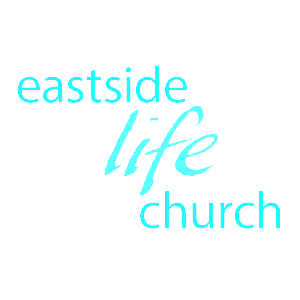 June 12, 2016Promises Made & Promises Kept – Part 4‘Jesus Our Covenant hero’’Jesus at the pinnacle of the covenants: the ‘scarlet thread.’Hebrews 8:6Where do we fit into the ‘Big Picture’ today? - reviewGod created the world gave us authority over it.Man fell, sin entered with all its negative consequencesGod set in motion blood covenants to redeem or ‘buy man back’ from illegal authority of satan, and restore mankind.These covenants:-Allowed parties to exchange strengths & weaknesses.-Become loyal committed ‘friends’ -Receive a new identity& break from the bad past. -Involved an exchange of garments.Isaiah 61:10 - Grace (Vs) Isaiah 64:6  - self effort.The Great Promise KeeperGenesis 12:1-3Abraham eventually received his son Isaac & then required to sacrifice him: what’s yours is mine / what’s mine is yours.Genesis 22:1-2Travels 3 days, climbs the Mt. (within sight of Calvary).Isaac laden with wood (symbolic of the cross).Isaac wants to know ‘what’s up’ (Abraham speaks His faith: God will provide).Abraham had become fully convinced: ‘mental assent’ by revelation to ‘faith’.Jesus said that Abraham got a revelation of him on the cross.John 8:56 / Hebrews 11:17-19Abraham is stopped in the act by ‘God who provides’ a ram caught in thorny thicket. (Jesus with crown of thorns).Abraham calls the place ‘Jehovah Jireh’ – the covenant God who provides. Jesus: the ‘gateway’ to all God’s provision. God restates the covenant blessings highlighting His blessings:  (Because ‘he obeyed’).Abraham is listed in the ‘Hebrews hall of faith’ getting 11 verses.Final take away:Connected to God through covenant: that’s how He operates.He makes and keeps His promises over centuries.Know, understand, apply and enjoy the New Covenant.Jesus our ‘covenant hero’: better promises.Notes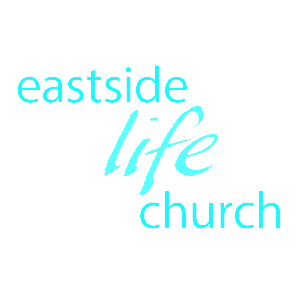 